Markets & Reliability Committee – Special Meeting – FTR Default Liquidation ProvisionPJM Conference and Training Center, Valley Forge, PASeptember 7, 20181:00 p.m. – 5:00 p.m. EPTAdministration (1:00-1:05)Welcome, announcements and Anti-trust and Code of Conduct announcement – Mr. Dave AndersEndorsements/Approvals (1:05-1:05)NoneInformational Updates (1:05-4:00)Review of Potential FTR Liquidation Process Packages  (1:35-4:15)Ms. Suzanne Daugherty will review the potential Financial Transmission Right (FTR) Liquidation Process Packages and solicit feedback from members. Parties who have submitted package proposals will present their proposals.Discuss Non-Binding Poll (4:15-4:30)Ms. Suzanne Daugherty will discuss the format and timing of the non-binding poll to be open to members from September 10 – 14, 2018. The results of this poll will discussed at the September 18, 2018 Special MRC meeting on FTR Default Liquidation Provision.Q&A and Next Steps (4:30-5:00)Mr. Dave Anders will lead a question and answer period.Future Agenda Items Author: D.A. AndersAntitrust:You may not discuss any topics that violate, or that might appear to violate, the antitrust laws including but not limited to agreements between or among competitors regarding prices, bid and offer practices, availability of service, product design, terms of sale, division of markets, allocation of customers or any other activity that might unreasonably restrain competition.  If any of these items are discussed the chair will re-direct the conversation.  If the conversation still persists, parties will be asked to leave the meeting or the meeting will be adjourned.Code of Conduct:As a mandatory condition of attendance at today's meeting, attendees agree to adhere to the PJM Code of Conduct as detailed in PJM Manual M-34 section 4.5, including, but not limited to, participants' responsibilities and rules regarding the dissemination of meeting discussion and materials.Public Meetings/Media Participation: Unless otherwise noted, PJM stakeholder meetings are open to the public and to members of the media. Members of the media are asked to announce their attendance at all PJM stakeholder meetings at the beginning of the meeting or at the point they join a meeting already in progress. Members of the Media are reminded that speakers at PJM meetings cannot be quoted without explicit permission from the speaker. PJM Members are reminded that "detailed transcriptional meeting notes" and white board notes from "brainstorming sessions" shall not be disseminated. Stakeholders are also not allowed to create audio, video or online recordings of PJM meetings. PJM may create audio, video or online recordings of stakeholder meetings for internal and training purposes, and your participation at such meetings indicates your consent to the same.Participant Identification in WebEx:When logging into the WebEx desktop client, please enter your real first and last name as well as a valid email address. Be sure to select the “call me” option.PJM support staff continuously monitors WebEx connections during stakeholder meetings. Anonymous users or those using false usernames or emails will be dropped from the teleconference.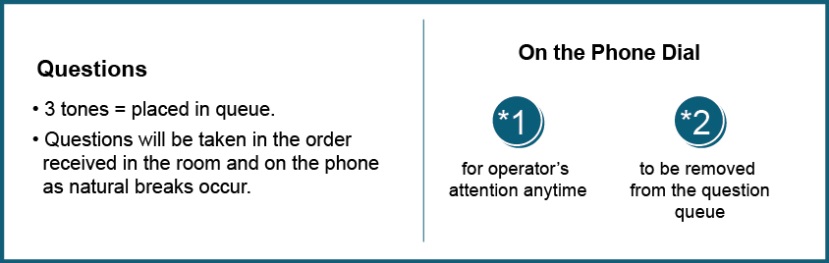 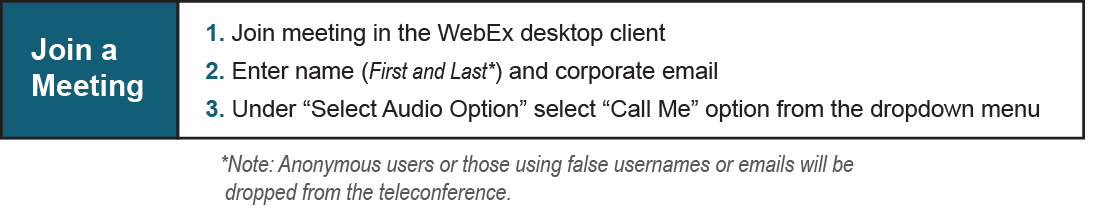 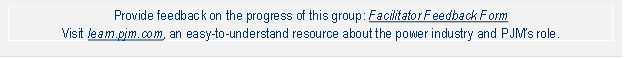 Non-Binding Poll ResultsFuture Meeting DatesSeptember 18, 2018Special MRC Meeting                                       9:00 am – noon September 27, 2018MRC Meeting                                                    9:00 am